INDICAÇÃO Nº 4256/2016“Sugere ao Poder Executivo Municipal, o recapeamento em toda a extensão da Rua Emboabas, especificamente entre os números 994 ao 1124, no Bairro Jardim São Francisco, neste município.”Excelentíssimo Senhor Prefeito Municipal, Nos termos do Art. 108 do Regimento Interno desta Casa de Leis, dirijo-me a Vossa Excelência para sugerir que, por intermédio do Setor competente, providência referente ao recapeamento em toda a extensão da Rua Emboabas, especificamente entre os números 994 ao 1124, no Bairro Jardim São Francisco, neste município.Justificativa:Moradores da rua supracitada procuraram por este vereador para solicitar melhorias na pavimentação que se encontra em péssimas condições. Solicitamos, o mais rápido possível, a manutenção do asfalto e os devidos reparos, melhorando as condições do tráfego de veículos e evitando possíveis acidentes e prejuízos a população.Plenário “Dr. Tancredo Neves”, em 26 de Julho de 2016.  Ducimar de Jesus Cardoso“Kadu Garçom”-Vereador-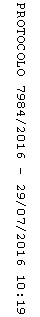 